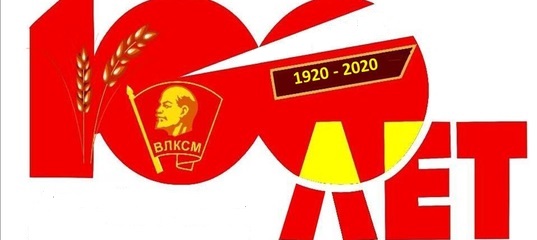 ПОЛОЖЕНИЕо виртуальном фестивале флэш-мобов«НА ВОЛНЕ КОМСОМОЛА»Дорогие друзья! 6 июня 2020 года  комсомольцы Ростовской области  многих поколений  будут отмечать 100 лет  со дня рождения Донского комсомола. Комсомол был надеждой и гордостью Советского народа. В его рядахвыросли миллионы молодых патриотов, активных строителей общества.Неоценима роль комсомола в экономическом и культурном развитии страны, защите Отечества в годы Великой Отечественной войны.С целью привлечения внимания молодежи к творчеству и комсомольской песне, Дворец культуры им.Курчатова организует и проводитВиртуальный фестиваль флэш-мобов «На волне комсомола»Мы приглашаем вас принять участие в этом песенном празднике!ОБЩИЕ ПОЛОЖЕНИЯОрганизатором  фестиваля является Муниципальное автономное учреждение культуры «Дворец культуры им. Курчатова».Участники фестиваля - жители города Волгодонска и близлежащих районовЦЕЛИ И ЗАДАЧИ:Познакомить с богатейшим музыкальным наследием советских времен молодое поколение исполнителей. Способствовать развитию патриотизма среди молодежи.А так же:-  развитие творческих способностей и личностных качеств молодежи;-  реализация творческого потенциала;-  популяризация песен советских композиторов;-  воспитание нравственных ориентиров, чувства гражданского долга и   любви к Родине;- повышение художественного уровня исполнительского мастерства любителей песни.ТРЕБОВАНИЯ К УЧАСТИЮ:К участию принимаются видео ролики флэш-мобов (или челленджей) исполнения одной комсомольской песни многими участниками, которые передают песенную эстафету и комсомольское настроение друг другу виртуально.Участники представляют   популярные комсомольские песни из «Золотого фонда» песенной отечественной классики 30-80-хгодов.Это песни патриотического, лирического содержания, отражающие ритмы молодёжной жизни, романтику юности тех лет. Песни из кинофильмов о Гражданской или Великой Отечественной войне, о комсомольских стройках.ПОРЯДОК ПРОВЕДЕНИЯ:Фестиваль проводится дистанционно с 25 мая по 10 июня 2020 года с публикацией в социальных сетях (Instagram, ВКонтакте, Одноклассники https://www.instagram.com/dk_kurchatova/; https://vk.com/dk_kurchatova; http://www.ok.ru/dk.kurchatova1) и на официальном сайте МАУК «ДК им. Курчатова».К участию в фестивале приглашаются творческие коллективы, студенты и учащиеся образовательных учреждений, сотрудники организаций, предприятий, учреждений города  Волгодонска и близлежащих районов.Для участия вам необходимо зайти на официальный сайт МАУК ДК им. Курчатова dk-kurchatova.ru, на главной странице и нажать кнопку фестиваля «На волне комсомола», заполнить форму участия и загрузить файл (видео Вашего флэш-моба или челленджа).При заполнении формы обязательно указать:Название организации, предприятия, учебного заведения, творческого  коллектива.Возраст участниковНаименование работыЭлектронный адрес для обратной связи (email)Все участники получают Дипломы, которые будут высылаться на электронный адрес, указанный при подаче Заявки на участие.ЗАПРЕЩАЕТСЯ ИСПОЛЬЗОВАНИЕ НЕНОРМАТИВНОЙ ЛЕКСИКИ!Творческие работы будут размещены на сайте МАУК «ДК им. Курчатова» (http://dk-kurchatova.ru) и  в социальных сетях: Instagram, ВКонтакте, Одноклассники  https://www.instagram.com/dk_kurchatova/; https://vk.com/dk_kurchatova; http://www.ok.ru/dk.kurchatova1